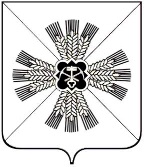 КЕМЕРОВСКАЯ ОБЛАСТЬАДМИНИСТРАЦИЯ ПРОМЫШЛЕННОВСКОГО МУНИЦИПАЛЬНОГО РАЙОНАПОСТАНОВЛЕНИЕот «29»   октября  г. № 1240-Ппгт. ПромышленнаяО внесении изменений в постановление администрации Промышленновского муниципального района от 09.11.2017 № 1263-П         «Об утверждении муниципальной программы «Функционирование муниципального автономного учреждения «Многофункциональный центр предоставления государственных и муниципальных услуг в Промышленновском районе» на 2018 - 2020 годы»(в редакции постановлений от 20.02.2018 № 222-П, от 20.06.2018 № 680-П, от 17.08.2018 № 893-П)В соответствии с постановлением администрации Промышленновского муниципального района от 29.07.2016 № 684–П «Об утверждении порядка разработки, реализации и оценки эффективности муниципальных программ, реализуемых за счет средств районного бюджета», в целях реализации полномочий администрации Промышленновского муниципального района:1. Внести в постановление администрации Промышленновского муниципального района от 09.11.2017 № 1263-П «Об утверждении муниципальной программы «Функционирование муниципального автономного учреждения «Многофункциональный центр предоставления государственных и муниципальных услуг в Промышленновском районе» на 2018-2020 годы» (в редакции постановлений от 20.02.2018 № 222-П,                от 20.06.2018 № 680-П, от 17.08.2018 № 893-П) (далее - постановление) следующие изменения:1.1. В заголовке и пункте 1 постановления цифры «2018-2020» заменить цифрами «2018-2021».2. Внести в муниципальную программу «Функционирование муниципального автономного учреждения «Многофункциональный центр предоставления государственных и муниципальных услуг в Промышленновском районе» на 2018-2020 годы (далее - Программа) следующие изменения:2.1. В заголовке Программы цифры «2018-2020» заменить цифрами «2018-2021»;2.2. Паспорт Программы изложить в редакции согласно приложению № 1 к настоящему постановлению;2.3. Разделы 3-5 Программы изложить в редакции согласно приложению № 2 к настоящему постановлению.3. Настоящее постановление подлежит обнародованию на официальном сайте администрации Промышленновского муниципального района в сети Интернет.4. Контроль за исполнением настоящего постановления возложить на заместителя главы Промышленновского муниципального района О.А. Игину.5. Настоящее постановление вступает в силу со дня подписания.Положения паспорта муниципальной программы, раздела 4 текстовой части муниципальной программы в части ресурсного обеспечения на 2018-2021 годы, раздела 5 текстовой части муниципальной программы в части плановых значений целевого показателя (индикатора) на 2018-2021 годы (в редакции настоящего постановления) применяются к правоотношениям, возникающим при составлении и исполнении бюджета района, начиная с бюджета на 2019 год и плановый период 2020 и 2021 годов.                                   ГлаваПромышленновского муниципального района                                   Д.П. ИльинИсп. Л.Н. ИвановаТел. 7-21-00Приложение № 1к постановлениюадминистрации Промышленновскогомуниципального районаот «29»   октября  г. № 1240-ППаспорт муниципальной программы«Функционирование муниципального автономного учреждения «Многофункциональный центр предоставления государственных и муниципальных услуг в Промышленновском районе» на 2018 - 2021 годы                       Заместитель главыПромышленновского муниципального района                              О.А. ИгинаПриложение № 2к постановлениюадминистрации Промышленновскогомуниципального районаот «29»   октября  г. № 1240-П3. Перечень подпрограмм программы с кратким описанием подпрограмм, основных мероприятий и мероприятий программыРесурсное обеспечение реализации программы «Функционирование муниципального автономного учреждения «Многофункциональный центр предоставления государственных и муниципальных услуг в Промышленновском районе» на 2018 - 2021 годы5. Сведения о планируемых значениях целевых показателей (индикаторов)программы(по годам реализации муниципальной программы)                           Заместитель главыПромышленновского муниципального района                                                                                                                      О.А. ИгинаНаименование муниципальной программыМуниципальная  программа «Функционирование муниципального автономного учреждения «Многофункциональный центр предоставления государственных и муниципальных услуг в Промышленновском районе» на 2018 – 2021  годыДиректор муниципальной программыЗаместитель главы Промышленновского муниципального района Ответственный исполнитель (координатор)  муниципальной программыМуниципальное автономное учреждение «Многофункциональный центр предоставления государственных и муниципальных услуг»Исполнители муниципальной программыМуниципальное автономное учреждение «Многофункциональный центр предоставления государственных и муниципальных услуг»Цели муниципальной программы- Повышение качества и доступности предоставления государственных и муниципальных услуг жителям района;- Сокращение сроков предоставления государственных и муниципальных услуг;- Увеличение доли населения района, положительно оценивающего деятельность органов государственной власти и местного самоуправления, в соответствии с Указом Президента РФ № 601 от 07.05.2012 г. «Об основных направлениях совершенствования системы государственного управления».Задачи муниципальной программы- Обеспечение качественного предоставления государственных и муниципальных услуг, в том числе в условиях «Мобильного офиса»;- Организация информирования граждан, юридических лиц по вопросам предоставления государственных и муниципальных услуг;- Обеспечение предоставления дополнительных услуг на базе МФЦ (услуги сбербанка РФ, копировально-множительные услуги, составление договоров, заявлений, деклараций и др.);- Обеспечение информационного сопровождения деятельности МФЦ;- Организация повышения квалификации специалистов МФЦ;- Продолжить совершенствование системы предоставления государственных и муниципальных услуг по принципу «одного окна», в  том числе в условиях «Мобильного офиса».Срок реализации муниципальной программы2018 – 2021  годыОбъемы и источники финансирования муниципальной программы  в целом и с разбивкой по годам ее реализацииВсего средств – 28743,6 тыс. рублей,в том числе по годам реализации:2018 год – 7185,9  тыс. рублей;2019 год – 7185,9  тыс. рублей;2020 год – 7185,9 тыс. рублей;2021 год – 7185,9  тыс. рублей,из них:районный бюджет – 27783,6 тыс. рублей,в том числе по годам реализации:2018 год – 6945,9  тыс. рублей;2019 год – 6945,9  тыс. рублей;2020 год – 6945,9  тыс. рублей;2021 год – 6945,9  тыс. рублей.Всего средств – 28743,6 тыс. рублей,в том числе по годам реализации:2018 год – 7185,9  тыс. рублей;2019 год – 7185,9  тыс. рублей;2020 год – 7185,9 тыс. рублей;2021 год – 7185,9  тыс. рублей,из них:районный бюджет – 27783,6 тыс. рублей,в том числе по годам реализации:2018 год – 6945,9  тыс. рублей;2019 год – 6945,9  тыс. рублей;2020 год – 6945,9  тыс. рублей;2021 год – 6945,9  тыс. рублей.Ожидаемые конечные результаты реализации муниципальной программы- Удовлетворённость населения качеством предоставления государственных и муниципальных услуг в Промышленновском муниципальном районе – 100%- Доля населения района, пользующегося государственными и муниципальными услугами через МФЦ – 97%№ п/пНаименование мероприятияНаименование мероприятияКраткое описание мероприятияНаименование целевого показателя (индикатора)Наименование целевого показателя (индикатора)Порядок определения (формула)Порядок определения (формула)12234455Муниципальная  программа  «Функционирование муниципального автономного учреждения «Многофункциональный центр предоставления государственных и муниципальных услуг в Промышленновском районе» на  2018 - 2021 годыМуниципальная  программа  «Функционирование муниципального автономного учреждения «Многофункциональный центр предоставления государственных и муниципальных услуг в Промышленновском районе» на  2018 - 2021 годыМуниципальная  программа  «Функционирование муниципального автономного учреждения «Многофункциональный центр предоставления государственных и муниципальных услуг в Промышленновском районе» на  2018 - 2021 годыМуниципальная  программа  «Функционирование муниципального автономного учреждения «Многофункциональный центр предоставления государственных и муниципальных услуг в Промышленновском районе» на  2018 - 2021 годыМуниципальная  программа  «Функционирование муниципального автономного учреждения «Многофункциональный центр предоставления государственных и муниципальных услуг в Промышленновском районе» на  2018 - 2021 годыМуниципальная  программа  «Функционирование муниципального автономного учреждения «Многофункциональный центр предоставления государственных и муниципальных услуг в Промышленновском районе» на  2018 - 2021 годыМуниципальная  программа  «Функционирование муниципального автономного учреждения «Многофункциональный центр предоставления государственных и муниципальных услуг в Промышленновском районе» на  2018 - 2021 годыМуниципальная  программа  «Функционирование муниципального автономного учреждения «Многофункциональный центр предоставления государственных и муниципальных услуг в Промышленновском районе» на  2018 - 2021 годы1.Цели:повышения качества и доступности предоставления государственных и муниципальных услуг жителям района;сокращение сроков предоставления государственных и муниципальных услуг;увеличение доли населения района, положительно оценивающего деятельность органов государственной власти и местного самоуправления, в соответствии с Указом Президента РФ № 601 от 07.05.2012 «Об основных направлениях совершенствования системы государственного управления».Цели:повышения качества и доступности предоставления государственных и муниципальных услуг жителям района;сокращение сроков предоставления государственных и муниципальных услуг;увеличение доли населения района, положительно оценивающего деятельность органов государственной власти и местного самоуправления, в соответствии с Указом Президента РФ № 601 от 07.05.2012 «Об основных направлениях совершенствования системы государственного управления».Цели:повышения качества и доступности предоставления государственных и муниципальных услуг жителям района;сокращение сроков предоставления государственных и муниципальных услуг;увеличение доли населения района, положительно оценивающего деятельность органов государственной власти и местного самоуправления, в соответствии с Указом Президента РФ № 601 от 07.05.2012 «Об основных направлениях совершенствования системы государственного управления».Цели:повышения качества и доступности предоставления государственных и муниципальных услуг жителям района;сокращение сроков предоставления государственных и муниципальных услуг;увеличение доли населения района, положительно оценивающего деятельность органов государственной власти и местного самоуправления, в соответствии с Указом Президента РФ № 601 от 07.05.2012 «Об основных направлениях совершенствования системы государственного управления».Цели:повышения качества и доступности предоставления государственных и муниципальных услуг жителям района;сокращение сроков предоставления государственных и муниципальных услуг;увеличение доли населения района, положительно оценивающего деятельность органов государственной власти и местного самоуправления, в соответствии с Указом Президента РФ № 601 от 07.05.2012 «Об основных направлениях совершенствования системы государственного управления».Цели:повышения качества и доступности предоставления государственных и муниципальных услуг жителям района;сокращение сроков предоставления государственных и муниципальных услуг;увеличение доли населения района, положительно оценивающего деятельность органов государственной власти и местного самоуправления, в соответствии с Указом Президента РФ № 601 от 07.05.2012 «Об основных направлениях совершенствования системы государственного управления».Цели:повышения качества и доступности предоставления государственных и муниципальных услуг жителям района;сокращение сроков предоставления государственных и муниципальных услуг;увеличение доли населения района, положительно оценивающего деятельность органов государственной власти и местного самоуправления, в соответствии с Указом Президента РФ № 601 от 07.05.2012 «Об основных направлениях совершенствования системы государственного управления».1.Задачи: обеспечение качественного предоставления государственных и муниципальных услуг, в том числе в условиях «Мобильного офиса»;организация  информирования граждан и юридических лиц по вопросам предоставления государственных и муниципальных услуг;обеспечение предоставления дополнительных услуг на базе МФЦ (услуги  Сбербанка РФ, копировально- множительные услуги, составление договоров, заявлений, деклараций и др.);Задачи: обеспечение качественного предоставления государственных и муниципальных услуг, в том числе в условиях «Мобильного офиса»;организация  информирования граждан и юридических лиц по вопросам предоставления государственных и муниципальных услуг;обеспечение предоставления дополнительных услуг на базе МФЦ (услуги  Сбербанка РФ, копировально- множительные услуги, составление договоров, заявлений, деклараций и др.);Задачи: обеспечение качественного предоставления государственных и муниципальных услуг, в том числе в условиях «Мобильного офиса»;организация  информирования граждан и юридических лиц по вопросам предоставления государственных и муниципальных услуг;обеспечение предоставления дополнительных услуг на базе МФЦ (услуги  Сбербанка РФ, копировально- множительные услуги, составление договоров, заявлений, деклараций и др.);Задачи: обеспечение качественного предоставления государственных и муниципальных услуг, в том числе в условиях «Мобильного офиса»;организация  информирования граждан и юридических лиц по вопросам предоставления государственных и муниципальных услуг;обеспечение предоставления дополнительных услуг на базе МФЦ (услуги  Сбербанка РФ, копировально- множительные услуги, составление договоров, заявлений, деклараций и др.);Задачи: обеспечение качественного предоставления государственных и муниципальных услуг, в том числе в условиях «Мобильного офиса»;организация  информирования граждан и юридических лиц по вопросам предоставления государственных и муниципальных услуг;обеспечение предоставления дополнительных услуг на базе МФЦ (услуги  Сбербанка РФ, копировально- множительные услуги, составление договоров, заявлений, деклараций и др.);Задачи: обеспечение качественного предоставления государственных и муниципальных услуг, в том числе в условиях «Мобильного офиса»;организация  информирования граждан и юридических лиц по вопросам предоставления государственных и муниципальных услуг;обеспечение предоставления дополнительных услуг на базе МФЦ (услуги  Сбербанка РФ, копировально- множительные услуги, составление договоров, заявлений, деклараций и др.);Задачи: обеспечение качественного предоставления государственных и муниципальных услуг, в том числе в условиях «Мобильного офиса»;организация  информирования граждан и юридических лиц по вопросам предоставления государственных и муниципальных услуг;обеспечение предоставления дополнительных услуг на базе МФЦ (услуги  Сбербанка РФ, копировально- множительные услуги, составление договоров, заявлений, деклараций и др.);12333445обеспечение информационного сопровождения деятельности МФЦ;организация повышения квалификации специалистов МФЦ;продолжить совершенствование системы предоставления государственных и муниципальных услуг по «принципу одного окна», в том числе в условиях мобильного офиса.обеспечение информационного сопровождения деятельности МФЦ;организация повышения квалификации специалистов МФЦ;продолжить совершенствование системы предоставления государственных и муниципальных услуг по «принципу одного окна», в том числе в условиях мобильного офиса.обеспечение информационного сопровождения деятельности МФЦ;организация повышения квалификации специалистов МФЦ;продолжить совершенствование системы предоставления государственных и муниципальных услуг по «принципу одного окна», в том числе в условиях мобильного офиса.обеспечение информационного сопровождения деятельности МФЦ;организация повышения квалификации специалистов МФЦ;продолжить совершенствование системы предоставления государственных и муниципальных услуг по «принципу одного окна», в том числе в условиях мобильного офиса.обеспечение информационного сопровождения деятельности МФЦ;организация повышения квалификации специалистов МФЦ;продолжить совершенствование системы предоставления государственных и муниципальных услуг по «принципу одного окна», в том числе в условиях мобильного офиса.обеспечение информационного сопровождения деятельности МФЦ;организация повышения квалификации специалистов МФЦ;продолжить совершенствование системы предоставления государственных и муниципальных услуг по «принципу одного окна», в том числе в условиях мобильного офиса.обеспечение информационного сопровождения деятельности МФЦ;организация повышения квалификации специалистов МФЦ;продолжить совершенствование системы предоставления государственных и муниципальных услуг по «принципу одного окна», в том числе в условиях мобильного офиса.1.1.Повышение качества предоставления государственных и муниципальных услуг на базе муниципального автономного учреждения «Многофункциональный центр предоставления государственных и муниципальных услуг»Повышение качества предоставления государственных и муниципальных услуг на базе муниципального автономного учреждения «Многофункциональный центр предоставления государственных и муниципальных услуг»Прием (выдача) документов  при получении государственных (муниципальных услуг) на базе МФЦУдовлетворенность населения качеством предоставления государственных и муниципальных услуг в Промышленновском муниципальном районеУдовлетворенность населения качеством предоставления государственных и муниципальных услуг в Промышленновском муниципальном районеКоличество жалоб (по результатам ежегодного мониторинга)*100/численность населения районаКоличество жалоб (по результатам ежегодного мониторинга)*100/численность населения района1.1.Повышение качества предоставления государственных и муниципальных услуг на базе муниципального автономного учреждения «Многофункциональный центр предоставления государственных и муниципальных услуг»Повышение качества предоставления государственных и муниципальных услуг на базе муниципального автономного учреждения «Многофункциональный центр предоставления государственных и муниципальных услуг»Прием (выдача) документов  при получении государственных (муниципальных услуг) на базе МФЦДоля населения района, пользующихся государственными и муниципальными услугами МФЦДоля населения района, пользующихся государственными и муниципальными услугами МФЦКол-во граждан, имеющих доступ к получению государственных и муниципальных услуг по принципу «одного окна» по месту пребывания, в том числе в многофункциональном центре предоставления государственных и муниципальных услуг/ численность населения района в отчетном периодеКол-во граждан, имеющих доступ к получению государственных и муниципальных услуг по принципу «одного окна» по месту пребывания, в том числе в многофункциональном центре предоставления государственных и муниципальных услуг/ численность населения района в отчетном периоде1.1.Повышение качества предоставления государственных и муниципальных услуг на базе муниципального автономного учреждения «Многофункциональный центр предоставления государственных и муниципальных услуг»Повышение качества предоставления государственных и муниципальных услуг на базе муниципального автономного учреждения «Многофункциональный центр предоставления государственных и муниципальных услуг»Прием (выдача) документов  при получении государственных (муниципальных услуг) на базе МФЦСоблюдение (сокращение) сроков предоставления государственных и муниципальных услуг, минутСоблюдение (сокращение) сроков предоставления государственных и муниципальных услуг, минутФактическое время ожидания в очередиФактическое время ожидания в очередиПовышение качества предоставления государственных и муниципальных услуг на базе муниципального автономного учреждения «Многофункциональный центр предоставления государственных и муниципальных услуг»Повышение качества предоставления государственных и муниципальных услуг на базе муниципального автономного учреждения «Многофункциональный центр предоставления государственных и муниципальных услуг»Прием (выдача) документов  при получении государственных (муниципальных услуг) на базе МФЦДоля помещений МФЦ для приема заявителей, которые соответствуют стандарту комфортности при предоставлении государственных услугДоля помещений МФЦ для приема заявителей, которые соответствуют стандарту комфортности при предоставлении государственных услугПостановление Правительства РФ № 1376 от 22.10.2012гПостановление Правительства РФ № 1376 от 22.10.2012г№ п/пНаименование муниципальной программы, подпрограммы, основного мероприятия,  мероприятияИсточник финансированияОбъем финансовых ресурсов, тыс. рублейОбъем финансовых ресурсов, тыс. рублейОбъем финансовых ресурсов, тыс. рублейОбъем финансовых ресурсов, тыс. рублейНаименование муниципальной программы, подпрограммы, основного мероприятия,  мероприятияИсточник финансирования2018 год2019 год 2020 год2021 год1234567Муниципальная программа «Функционирование муниципального автономного учреждения «Многофункциональный центр предоставления государственных и муниципальных услуг в Промышленновском районе» на 2018 – 2021  годыВсего7185,97185,97185,97185,9Муниципальная программа «Функционирование муниципального автономного учреждения «Многофункциональный центр предоставления государственных и муниципальных услуг в Промышленновском районе» на 2018 – 2021  годырайонный бюджет 6945,96945,96945,96945,9Муниципальная программа «Функционирование муниципального автономного учреждения «Многофункциональный центр предоставления государственных и муниципальных услуг в Промышленновском районе» на 2018 – 2021  годыиные не запрещенные законодательством источники:Муниципальная программа «Функционирование муниципального автономного учреждения «Многофункциональный центр предоставления государственных и муниципальных услуг в Промышленновском районе» на 2018 – 2021  годыфедеральный бюджет Муниципальная программа «Функционирование муниципального автономного учреждения «Многофункциональный центр предоставления государственных и муниципальных услуг в Промышленновском районе» на 2018 – 2021  годыобластной  бюджетМуниципальная программа «Функционирование муниципального автономного учреждения «Многофункциональный центр предоставления государственных и муниципальных услуг в Промышленновском районе» на 2018 – 2021  годысредства бюджетов государственных внебюджетных фондов Муниципальная программа «Функционирование муниципального автономного учреждения «Многофункциональный центр предоставления государственных и муниципальных услуг в Промышленновском районе» на 2018 – 2021  годысредства юридическихи физических лиц240,0240,0240,0240,01.1.Повышение качества предоставления государственных и муниципальных услуг на базе муниципального автономного учреждения «Многофункциональный центр предоставления государственных и муниципальных услуг»Всего7185,97185,97185,97185,9Повышение качества предоставления государственных и муниципальных услуг на базе муниципального автономного учреждения «Многофункциональный центр предоставления государственных и муниципальных услуг»районный бюджет 6945,96945,96945,96945,9Повышение качества предоставления государственных и муниципальных услуг на базе муниципального автономного учреждения «Многофункциональный центр предоставления государственных и муниципальных услуг»иные не запрещенные законодательством источники: Повышение качества предоставления государственных и муниципальных услуг на базе муниципального автономного учреждения «Многофункциональный центр предоставления государственных и муниципальных услуг»иные не запрещенные законодательством источники: 1234567средства бюджетов государственных внебюджетных фондов средства юридическихи физических лиц240,0240,0240,0240,0№ п/пНаименование муниципальной программы Промышленновского муниципального района, подпрограммы, основного мероприятия, мероприятияНаименование целевого показателя (индикатора)Единица измеренияПлановое значение целевого показателя (индикатора)Плановое значение целевого показателя (индикатора)Плановое значение целевого показателя (индикатора)Плановое значение целевого показателя (индикатора)№ п/пНаименование муниципальной программы Промышленновского муниципального района, подпрограммы, основного мероприятия, мероприятияНаименование целевого показателя (индикатора)Единица измерения2018 год2019 год2020 год2021 год12345678Муниципальная программа «Функционирование муниципального автономного учреждения «Многофункциональный центр предоставления государственных и муниципальных услуг» в Промышленновском районе» на 2018 – 2021  годыУдовлетворенность населения качеством предоставления государственных и муниципальных услуг в Промышленновском районе%100100100100123456781.1.Повышение качества предоставления государственных и муниципальных услуг на базе муниципального автономного учреждения «Многофункциональный центр предоставления государственных и муниципальных услуг»Доля населения района, пользующихся государственными и муниципальными услугами%979797971.1.Повышение качества предоставления государственных и муниципальных услуг на базе муниципального автономного учреждения «Многофункциональный центр предоставления государственных и муниципальных услуг»Соблюдение (сокращение) сроков предоставления государственных и муниципальных услуг%1001001001001.1.Повышение качества предоставления государственных и муниципальных услуг на базе муниципального автономного учреждения «Многофункциональный центр предоставления государственных и муниципальных услуг»Доля помещений МФЦ для приема заявителей, которые соответствуют стандарту комфортности при предоставлении государственных услуг%100100100100